
Ponad 30 pracodawców w dniu 18.04.2018 r. weźmie udział w IX Giełdzie Pracy UO.
Od 10:00 do 13:00 zapraszamy do udziału w części targowej. Nie zapomnij o swoim CV!

Miejsce: Budynek Główny Uniwersytetu Opolskiego, ul. Oleska 48 (hol na I piętrze).

SZKOLENIA I WARSZTATY IX GIEŁDY PRACY W DNIU 18.04.2018Zarezerwuj miejsce, odbierz zaświadczenie!

                                                     Zapisy przez stronę www.kariera.uni.opole.pl/szkolenia
                                                     lub grupy zorganizowane e-mail:   szkolenia@uni.opole.pl
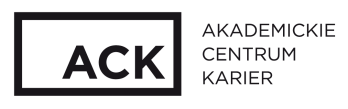 
SZKOLENIA I WARSZTATY IX GIEŁDY PRACY W DNIU 18.04.2018Zarezerwuj miejsce, odbierz zaświadczenie!

                                                     Zapisy przez stronę www.kariera.uni.opole.pl/szkolenia
                                                     lub grupy zorganizowane e-mail:   szkolenia@uni.opole.pl

SZKOLENIA I WARSZTATY IX GIEŁDY PRACY W DNIU 18.04.2018Zarezerwuj miejsce, odbierz zaświadczenie!

                                                     Zapisy przez stronę www.kariera.uni.opole.pl/szkolenia
                                                     lub grupy zorganizowane e-mail:   szkolenia@uni.opole.pl

SZKOLENIA I WARSZTATY IX GIEŁDY PRACY W DNIU 18.04.2018Zarezerwuj miejsce, odbierz zaświadczenie!

                                                     Zapisy przez stronę www.kariera.uni.opole.pl/szkolenia
                                                     lub grupy zorganizowane e-mail:   szkolenia@uni.opole.pl

SZKOLENIA I WARSZTATY IX GIEŁDY PRACY W DNIU 18.04.2018Zarezerwuj miejsce, odbierz zaświadczenie!

                                                     Zapisy przez stronę www.kariera.uni.opole.pl/szkolenia
                                                     lub grupy zorganizowane e-mail:   szkolenia@uni.opole.pl
miejscemiejscemiejscemiejsce
SCK, 
sala teatralna
Collegium Civitas,
Instytut Socjologii, sala 104
Collegium Civitas,
Instytut Socjologii, sala 114
Collegium Civitas,
Instytut Socjologii, sala 120
11:00-11:15
Capgemini
Od obietnic po oczekiwania – podstawy obsługi klienta

(60 min)
BCF SoftwareNowoczesne techniki wytwarzania oprogramowania 

(60 min)



PwC SDC
Język angielski 
w biznesie 

(120 min)
11:15-11:30
Capgemini
Od obietnic po oczekiwania – podstawy obsługi klienta

(60 min)
BCF SoftwareNowoczesne techniki wytwarzania oprogramowania 

(60 min)



PwC SDC
Język angielski 
w biznesie 

(120 min)
11:30-11:45
Capgemini
Od obietnic po oczekiwania – podstawy obsługi klienta

(60 min)
BCF SoftwareNowoczesne techniki wytwarzania oprogramowania 

(60 min)



PwC SDC
Język angielski 
w biznesie 

(120 min)
11:45-12:00
Capgemini
Od obietnic po oczekiwania – podstawy obsługi klienta

(60 min)
BCF SoftwareNowoczesne techniki wytwarzania oprogramowania 

(60 min)



PwC SDC
Język angielski 
w biznesie 

(120 min)
12:00-12:15
CapgeminiOpen up for career in Capgemini!

(60 min)

LKW Walter

Prezentacja firmy LKW Walter
Transport miedzynarodowy 

(90 min)



PwC SDC
Język angielski 
w biznesie 

(120 min)
12:15-12:30
CapgeminiOpen up for career in Capgemini!

(60 min)
Stefanini
Jak rozpocząć pracę w IT 
nie mając doświadczenia
(60 min)

LKW Walter

Prezentacja firmy LKW Walter
Transport miedzynarodowy 

(90 min)



PwC SDC
Język angielski 
w biznesie 

(120 min)
12:30-12:45
CapgeminiOpen up for career in Capgemini!

(60 min)
Stefanini
Jak rozpocząć pracę w IT 
nie mając doświadczenia
(60 min)

LKW Walter

Prezentacja firmy LKW Walter
Transport miedzynarodowy 

(90 min)



PwC SDC
Język angielski 
w biznesie 

(120 min)
12:45-13:00
CapgeminiOpen up for career in Capgemini!

(60 min)
Stefanini
Jak rozpocząć pracę w IT 
nie mając doświadczenia
(60 min)

LKW Walter

Prezentacja firmy LKW Walter
Transport miedzynarodowy 

(90 min)



PwC SDC
Język angielski 
w biznesie 

(120 min)13:00-13:15
Stefanini
Jak rozpocząć pracę w IT 
nie mając doświadczenia
(60 min)

LKW Walter

Prezentacja firmy LKW Walter
Transport miedzynarodowy 

(90 min)
13:15-13:30

LKW Walter

Prezentacja firmy LKW Walter
Transport miedzynarodowy 

(90 min)
13:30-13:45

Sopra Steria
Skąd znam twoje hasło do Facebooka. Podstawy łamania haseł i jak się zabezpieczyć

 (120 min)
13:45-14:00

Sopra Steria
Skąd znam twoje hasło do Facebooka. Podstawy łamania haseł i jak się zabezpieczyć

 (120 min)
14:00-14:15

Sopra Steria
Skąd znam twoje hasło do Facebooka. Podstawy łamania haseł i jak się zabezpieczyć

 (120 min)
14:15-14:30

Sopra Steria
Skąd znam twoje hasło do Facebooka. Podstawy łamania haseł i jak się zabezpieczyć

 (120 min)
14:30-14:45

Sopra Steria
Skąd znam twoje hasło do Facebooka. Podstawy łamania haseł i jak się zabezpieczyć

 (120 min)
14:45-15:00

Sopra Steria
Skąd znam twoje hasło do Facebooka. Podstawy łamania haseł i jak się zabezpieczyć

 (120 min)
15:15-15:30

Sopra Steria
Skąd znam twoje hasło do Facebooka. Podstawy łamania haseł i jak się zabezpieczyć

 (120 min)